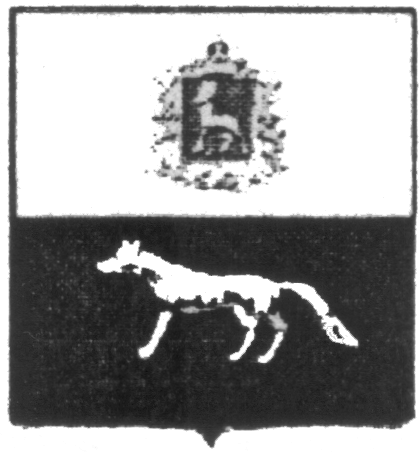 П О С Т А Н О В Л Е Н И Е       от 24.10.2019 г.   № 40О внесении изменений в Приложение к постановлению администрации сельского поселения Кандабулак муниципального района Сергиевский № 46 от 29.12.2018г. «Об утверждении муниципальной программы «Реконструкция, ремонт и укрепление материально-технической базы учреждений сельского поселения Кандабулак муниципального района Сергиевский» на 2019-2021гг.В соответствии с Федеральным законом от 06.10.2003 № 131-ФЗ «Об общих принципах организации местного самоуправления в Российской Федерации» и Уставом сельского поселения Кандабулак, в целях уточнения объемов финансирования проводимых программных мероприятий, Администрация сельского поселения Кандабулак муниципального района Сергиевский  ПОСТАНОВЛЯЕТ:        1.Внести изменения в Приложение к постановлению Администрации сельского поселения Кандабулак муниципального района Сергиевский № 46  от 29.12.2018г. «Об утверждении муниципальной программы «Реконструкция, ремонт и укрепление материально-технической базы учреждений сельского поселения Кандабулак муниципального района Сергиевский» на 2019-2021гг. (далее - Программа) следующего содержания:        1.1.В Паспорте Программы позицию «Объемы и источники финансирования программных мероприятий» изложить в следующей редакции:     Объем   финансирования, необходимый для реализации  мероприятий  Программы составит 173,35237 тыс. рублей, в том числе по годам:2019 год – 173,35237 тыс. руб.,2020 год – 59,93208 тыс. руб.,2021 год – 59,93208 тыс. руб., из них:- за счет средств местного бюджета – 101,35237 тыс. рублей:2019 год – 101,35237 тыс. руб.,2020 год – 0,00 тыс. руб., 2021 год – 0,00 тыс. руб.- за счет средств областного бюджета – 72,00000 тыс. рублей:2019 год – 72,00000 тыс. руб.,2020 год – 0,00 тыс. руб.,2021 год – 0,00 тыс. руб.        1.2. Раздел Программы 4 «Перечень программных мероприятий» изложить в следующей редакции:          1.3.В разделе программы 5 «Обоснование ресурсного обеспечения Программы» изложить в следующей редакции:  Объем   финансирования, необходимый для реализации  мероприятий  Программы  составит  293,21653 тыс. рублей, в том числе по годам:	- на 2019 год – 173,35237 тыс. рублей;	- на 2020 год – 59,93208 тыс. рублей;	- на 2021 год – 59,93208 тыс. рублей        2.Опубликовать настоящее Постановление в газете «Сергиевский вестник».         3.Настоящее Постановление вступает в силу со дня его официального опубликования.	Глава сельского поселения Кандабулак муниципального района Сергиевский                                       Литвиненко В.А.Бюджет№ п/пНаименование мероприятияПланируемый объем финансирования, тыс. рублейПланируемый объем финансирования, тыс. рублейПланируемый объем финансирования, тыс. рублейИсполнитель мероприятияБюджет№ п/пНаименование мероприятия201920202021Местный бюджет1Техническое обслуживание газового оборудования перед началом отопительного сезона0,000,000,00 Администрация сельского поселения КандабулакМестный бюджет2Техническое обслуживание инженерных коммуникаций (поселения с центральным отоплением)65,1530859,9320859,93208Администрация сельского поселения КандабулакМестный бюджет3Ремонт и укрепление материально-технической базы учреждений0,000,000,00Администрация сельского поселения КандабулакМестный бюджет4ТО пожарной сигнализации7,800000,000,00Администрация сельского поселения КандабулакМестный бюджет5Прочие мероприятия28,399290,000,00Администрация сельского поселения КандабулакМестный бюджетИтого:Итого:101,3523759,9320859,93208Областной бюджет6Субсидия на решение вопросов местного значения72,000000,000,00Администрация сельского поселения КандабулакОбластной бюджетИтого:Итого:72,000000,000,00Всего:Всего:173,3523759,9320859,93208